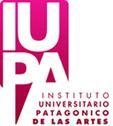 DEPARTAMENTO DE ARTES DEL MOVIMIENTOPLAN INTERPRETE DE DANZA CONTEMPORÁNEA1° AÑO2° AÑO3° AÑO1° PROFESORADOLUNESMARTESMIÉRCOLESJUEVES VIERNES14:00 a15:20DANZACONTEMPORÁNEAProf. Gómez LunaAula 915:30a16:50DANZA CONTEMPORÁNEAProf. G. LunaAula 917:00a18:20MÚSICAProf. TaglialegnaAula 4717.30 a 18.50 DANZA CONTEMPORÁNEAProf. Gómez MurillasAula 53PRÁCTICAProf. ValenzuelaAula 5318:30a19:50T. de IMPROVISACIÓNProf. HernándezAula 5319.30 A 20.50 DANZA CLÁSICAProf. CostanzoAula 34DANZA CONTEMPORÁNEAProf. Gómez MurillasAula 5320:00a21.30TCCProf. ValenzuelaAula 53TEATRO Prof. PereyraAula 31LUNESMARTESMIÉRCOLESJUEVES VIERNES15:30a16:5016:00 a 17.20 DANZACONTEMPORÁNEAProf. Gómez LunaAula 917:00a18:20DANZA CONTEMPORÁNEAProf. G. LunaAula 9ANATOMÍA IProf.Aula 31INT A LA HISTORIA DE LA D. CONTEMP.Prof. G. MurillasAula 417:30 a 18.50   T. de IMPROVISACIÓNProf. HernándezAula 918:30a19:50 DANZA CLÁSICAProf. CostanzoAula 31MÚSICAProf. TaglialegnaAula 47-4819:00 a 20.20DANZA CONTEMPORÁNEAProf. Gómez MurillasAula 53TEATRO Prof. PereyraAula 3120:00a21.30DANZA CONTEMPORÁNEAProf. Gómez MurillasAula 3420.30 a 21.50TCCProf. ValenzuelaAula 53PRÁCTICAProf. ValenzuelaAula 34LUNESMARTESMIÉRCOLESJUEVES VIERNES14:00 a15:2015:30a16:5016:00 A 17.20 DANZA CONTEMPORÁNEAProf. G. LunaAula 5316:00 a 17.30ANATOMÍA IIProf.Aula 717:00a18:20MÚSICAProf. TaglialegnaAula 47-48 18:00 A 19.20DANZA CLÁSICAProf. CostanzoAula 3417.30 a 18.50 DANZA CONTEMPORÁNEAProf. G. LunaAula 918:30a19:50INT A LA HISTORIA DE LA D. CONTEMP.Prof. G. MurillasAula 47PRÁCTICAProf. ValenzuelaAula 31TCCProf. ValenzuelaAula 519.00 a 20.20   T. de IMPROVISACIÓNProf. HernándezAula 5320:00a21.30DANZA CONTEMPORÁNEAProf. Gómez MurillasAula 53TEATRO Prof. PereyraAula 31DANZA CONTEMPORÁNEAProf. Gómez MurillasAula 53LUNESMARTESMIÉRCOLESJUEVES VIERNES14:00 a16:0014:00 a 15.30DANZA CONTEMPORÁNEAProf. G. LunaAula 9DANZA CONTEMPORÁNEAProf. G. Luna y HernándezAula 53BIOLOGÍA IAula 716:00a18:00CONTACT IMPROVISATIONProf. Hernández y ValenzuelaAula 53PREPARACIÓN FÍSICAProf. ValenzuelaAula 53 DANZA CLÁSICAProf. CostanzoAula 3416:00 a 17.30DANZA CONTEMPORÁNEAProf. HernándezAula 3418:00a20:00EXPERIMENTACIÓN E INVEST EN DANZAProf. Gómez MurillasAula 53